Programmation des loisirs - Été 2018Période d’inscription du 1er au 18 juin 2018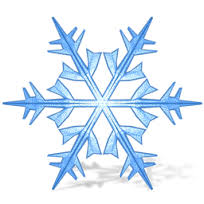 Veuillez remplir la fiche (inscription loisirs) disponible au secrétariat municipal ou la télécharger sur le site Web de la municipalité et l’acheminer avant le 18 juin à :Mélanie Bourdeau GirouxCoordonnatrice des activités de loisirs et culturelles418-828-2855 poste 5   mbgiroux@stpierreio.caActivitéDescription/EnseignantHoraireCoûtLieuAquaformeConditionnement physique en piscine. Développement du tonus musculaire et cardiovasculaire. Fortification des muscles sans épuiser les articulations vulnérables. Québec NatationLundi, 18h à 19h25 juin au 13 août8 semaines65$Piscine municipaleSaint-PierreAquajogging Conditionnement physique aquatique se pratiquant en eau profonde avec ceinture de flottaison. Pour maintenir une bonne capacité cardiovasculaire et flexibilité. Québec NatationMercredi, 18h à 19h27 juin au 15 août 8 semaines65$Piscine municipaleSaint-PierreNatation (5 ans +)Cours de natation offerts par Québec Natation pour les enfants âgés de 5 ans et +. Les groupes seront formés selon expérience.Québec NatationMardi, entre 8h et 12h26 juin au 14 août130$ (1 enfant)80$ (enfant additionnel)Piscine municipaleSaint-Pierre